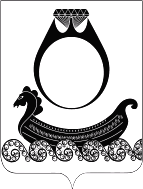 	СОВЕТ ДЕПУТАТОВ   ГОРОДСКОГО ПОСЕЛЕНИЯ ПОСЁЛОК КРАСНОЕ-НА-ВОЛГЕ  КРАСНОСЕЛЬСКОГО МУНИЦИПАЛЬНОГО РАЙОНА КОСТРОМСКОЙ ОБЛАСТИРЕШЕНИЕПриложение к решению № 367 от 28.05.2015 годаИнформацияоб осуществлении муниципального контроля администрацией городского поселения поселок Красное-на-Волге Красносельского муниципального района Костромской области за период с 1 января 2018г. по 31 декабря 2018 г. (включительно) и об эффективности такого контроля на территории городского поселения поселок Красное-на-Волге Красносельского муниципального района Костромской областиНастоящий доклад об осуществлении муниципального контроля администрацией городского поселения поселок Красное-на-Волге Красносельского муниципального района Костромской области за период с 1 января 2018 г. по 31 декабря 2018 г. (включительно) и об эффективности такого контроля на территории городского поселения поселок Красное-на-Волге Красносельского муниципального района Костромской области составлен в соответствии с Федеральным законом от 26.12.2008 г. № 294-ФЗ «О защите прав юридических лиц и индивидуальных предпринимателей при осуществлении государственного контроля (надзора) и муниципального контроля», постановлением Правительства РФ от 05.04.2010 г. № 215 «Об утверждении Правил подготовки докладов об осуществлении государственного контроля (надзора), муниципального контроля в соответствующих сферах деятельности и об эффективности такого контроля» (в ред. Постановлений Правительства РФ от 21.03.2011 г. № 185, от 21.03.2012 г. № 225, от 25.02.2014 г. № 145, от 28.10.2015 г. № 1149).Раздел 1.Состояние нормативно-правового регулирования всоответствующей сфере деятельностиОсуществление муниципального контроля осуществляется в соответствии с: 1. Земельным кодексом Российской Федерации; 2. Кодексом Российской Федерации об административно-правовых нарушениях; 3. Гражданским кодексом Российской Федерации;4. Федеральным законом от 06.10.2003 г. № 131-ФЗ «Об общих принципах организации местного самоуправления в Российской Федерации»; 5. Федеральным законом от 26.12.2008 г. № 294-ФЗ «О защите прав юридических лиц и индивидуальных предпринимателей при осуществлении государственного контроля (надзора) и муниципального контроля»; 6. Федеральным законом от 11.10.1991 г. № 137-ФЗ «О введении в действие Земельного кодекса Российской Федерации»;7. Постановлением Правительства Российской Федерации от 15.11.2006 г. № 689 «О государственном земельном контроле»; 8. Уставом городского поселения поселок Красное-на-Волге Красносельского муниципального района Костромской области; 9. Решением Совета депутатов городского поселения поселок Красное-на-Волге Красносельского муниципального района Костромской области от 31.08.2015 г. № 578 «О Положении «О порядке осуществления муниципального земельного контроля на территории городского поселения поселок Красное-на-Волге Красносельского муниципального района Костромской области».10. Постановлением администрации городского поселения поселок Красное-на-Волге Красносельского муниципального района Костромской области от 25.06.2012 г. №53. «Об утверждении административного регламента по осуществлению администрацией городского поселения поселок Красное-на-Волге Красносельского муниципального района Костромской области муниципального земельного контроля»;11. Постановлением администрации городского поселения поселок Красное-на-Волге Красносельского муниципального района Костромской области от 17.12.2012 г. №92 «Об утверждении Положения о муниципальном жилищном контроле»;12. Постановлением администрации городского поселения поселок Красное-на-Волге Красносельского муниципального района Костромской области от 10.01.2014 г. №1 «Об утверждении административного регламента взаимодействия администрации городского поселения поселок Красное-на-Волге Красносельского муниципального района Костромской области с государственной жилищной инспекцией Костромской области при организации и осуществлении муниципального жилищного контроля на территории городского поселения поселок Красное-на-Волге»; 13. Постановлением администрации городского поселения поселок Красное-на-Волге Красносельского муниципального района Костромской области от 08.04.2015 г. № 38 «Об утверждении Административного регламента осуществления администрацией городского поселения посёлок Красное-на-Волге Красносельского муниципального района Костромской области функции по муниципальному контролю за обеспечением сохранности автомобильных дорог местного значения в границах городского поселения посёлок Красное-на-Волге».Раздел 2.Организация муниципального контроляНа территории городского поселения поселок Красное-на-Волге Красносельского муниципального района Костромской области осуществляются следующие виды контроля:- земельный;- жилищный;- за обеспечением сохранности автомобильных дорог местного значения в границах городского поселения посёлок Красное-на-Волге.Осуществление муниципального контроля осуществляется в соответствии с: 1. Конституцией Российской Федерации;2. Земельным кодексом Российской Федерации; 3. Кодексом Российской Федерации об административно-правовых нарушениях; 4. Гражданским кодексом Российской Федерации;5. Федеральным законом от 06.10.2003 г. № 131-ФЗ «Об общих принципах организации местного самоуправления в Российской Федерации»; 6. Федеральным законом от 26.12.2008 г. № 294-ФЗ «О защите прав юридических лиц и индивидуальных предпринимателей при осуществлении государственного контроля (надзора) и муниципального контроля»; 7. Федеральным законом от 11.10.1991 г. № 137-ФЗ «О введении в действие Земельного кодекса Российской Федерации»;8. Постановлением Правительства Российской Федерации от 15.11.2006 г. № 689 «О государственном земельном контроле»; 9. Уставом городского поселения поселок Красное-на-Волге Красносельского муниципального района Костромской области.Объектом муниципального земельного контроля на территории городского поселения поселок Красное-на-Волге Красносельского муниципального района Костромской области являются все земли, находящиеся в границах городского поселения поселок Красное-на-Волге Красносельского муниципального района Костромской области независимо от ведомственной принадлежности и формы собственности.Муниципальный земельный контроль включает в себя: - учет, анализ, оценку и прогноз состояния земельных участков на основании комплекса данных государственных, муниципальных органов и организаций, и хозяйствующих субъектов, а также соблюдение земельного законодательства (требований охраны и использования земель) организациями, независимо от их организационно - правовых форм и форм собственности, их должностными лицами, а также гражданами;- контроль за выполнением землепользователями, собственниками, владельцами, арендаторами обязанностей по использованию земель, установленных законодательством; - контроль за соблюдением порядка, исключающего самовольное занятие земельных участков или использование их без оформленных в установленном порядке документов, удостоверяющих право на землю; - контроль за своевременным освоением земельных участков; - контроль за использованием земель по целевому назначению; - контроль за выполнением арендаторами условий договоров аренды земельных участков; - контроль за своевременным освобождением земельных участков по окончании сроков действия договоров аренды земельных участков; - контроль за своевременным и полным внесением арендной платы за земельные участки, находящиеся в муниципальной собственности, юридическими и физическими лицами, индивидуальными предпринимателями;- выполнение иных требований земельного законодательства по вопросам использования и охраны земель. На территории городского поселения поселок Красное-на-Волге Красносельского муниципального района Костромской области муниципальный земельный контроль осуществляется в форме проверок (плановых и внеплановых).Муниципальный земельный контроль осуществляется в форме проведения плановых проверок исполнения индивидуальными предпринимателями и юридическими лицами законодательства Российской Федерации, Костромской области и нормативных правовых актов, принятых на территории городского поселения поселок Красное-на-Волге Красносельского муниципального района Костромской области.Плановые проверки проводятся в соответствии с планами проведения плановых проверок юридических лиц и индивидуальных предпринимателей по муниципальному земельному контролю, утверждаемых Главой городского поселения поселок Красное-на-Волге Красносельского муниципального района Костромской области и согласованными с прокуратурой. Мероприятия по муниципальному земельному контролю на территории МО городского поселения поселок Красное-на-Волге Красносельского муниципального района Костромской области осуществляются должностными лицами, назначенными на основании распоряжения администрации городского поселения поселок Красное-на-Волге Красносельского муниципального района Костромской области.О проведении плановой проверки юридическое лицо, индивидуальный предприниматель уведомляются администрацией городского поселения поселок Красное-на-Волге Красносельского муниципального района Костромской области не позднее чем за три рабочих дня до начала ее проведения посредством направления копии распоряжения администрации городского поселения поселок Красное-на-Волге Красносельского муниципального района Костромской области о начале проведения плановой проверки заказным почтовым отправлением с уведомлением о вручении или иным доступным способом. Предметом внеплановой проверки являются соблюдение юридическим лицом, индивидуальным предпринимателем в процессе осуществления своей деятельности обязательных требований и требований, установленных муниципальными правовыми актами, выполнение предписаний органов муниципального контроля, проведение мероприятий по предотвращению причинения вреда жизни, здоровью граждан, вреда животным, растениям, окружающей среде, по обеспечению безопасности государства, по предупреждению возникновения чрезвычайных ситуаций природного и техногенного характера, по ликвидации последствий причинения такого вреда. Проведение внеплановой проверки юридического лица, индивидуального предпринимателя также согласуется с прокуратурой. О проведении внеплановой выездной проверки юридическое лицо, индивидуальный предприниматель уведомляются администрацией городского поселения поселок Красное-на-Волге Красносельского муниципального района Костромской области не менее чем за двадцать четыре часа до начала ее проведения любым доступным способом. Предметом выездной проверки являются содержащиеся в документах юридического лица, индивидуального предпринимателя сведения, а также соответствие их работников, состояние используемых указанными лицами при осуществлении деятельности территорий, земельных участков и принимаемые ими меры по исполнению обязательных требований и требований, установленных муниципальными правовыми актами. Выездная проверка (как плановая, так и внеплановая) проводится по месту нахождения юридического лица, месту осуществления деятельности индивидуального предпринимателя и (или) по месту фактического осуществления их деятельности. Специалист администрации городского поселения поселок Красное-на-Волге Красносельского муниципального района Костромской области, осуществляющий муниципальный земельный контроль на территории городского поселения поселок Красное-на-Волге Красносельского муниципального района Костромской области, взаимодействуют с: - Прокуратурой Красносельского района Костромской области; - Управлением Федеральной службы государственной регистрации, кадастра и картографии по Костромской области;- межрайонной инспекцией Федеральной налоговой службы №7 Костромской области;- Управлением Федеральной службы по ветеринарному и фитосанитарному надзору по Костромской области; - филиалом ФГБУ «Федеральная кадастровая палата Росреестра» по Костромской области.Раздел 3.Финансовое и кадровое обеспечение муниципального контроляЦелевого финансирования для выполнения функций муниципального контроля местным бюджетом городского поселения поселок Красное-на-Волге Красносельского муниципального района Костромской области не предусмотрено. Осуществление муниципального контроля обеспечивается отделом имущественных и земельных отношений администрации городского поселения поселок Красное-на-Волге Красносельского муниципального района Костромской области в рамках выполнения сотрудниками отдела должностных обязанностей за счет средств местного бюджета, направленных на выплату заработной платы.Мероприятия по повышению квалификации специалистов, выполняющих функции по муниципальному контролю за период с 01.01.2018 г. по 31.12.2018 г., не проводились.Нагрузка на комиссию за отчетный период составила 4 выездных проверки, в том числе 2 в отношении физических лиц, 2 в отношении юридических лиц.Эксперты и представители экспертных организаций в целях проведения мероприятий по контролю в отчетный период не привлекались. На  плановые  проверки в отношении юридических лиц  привлекались геодезисты ООО «Землеустроитель» г. Кострома.Раздел 4.Проведение муниципального контроляНа 2018 год было запланировано 2 проверки муниципального земельного  контроля юридических лиц, а именно ООО ЮЗ «Платина» и ООО ЮЗ «Аквамарин». Случаев причинения юридическими лицами,   в отношении которых осуществляются контрольно-надзорные мероприятия, вреда жизни и здоровью граждан, вреда животным, растениям, окружающей среде, объектам культурного наследия (памятникам истории и культуры) народов Российской Федерации, имуществу физических и юридических лиц, безопасности государства, а также о случаях возникновения чрезвычайных ситуаций природного и техногенного характера не выявлено.Раздел 5.Действия органов муниципального контроля по пресечению нарушений обязательных требований и (или) устранению последствий таких нарушенийЗа период с 01.01.2018 г. по 31.12.2018 г. по результатам проведенных проверок   выявлено 2 нарушения в отношении физических лиц: Хутраева И.Н. и Аюбова М.Н. Выдано 2 предписания об устранении выявленных нарушений требований земельного законодательства, выразившихся в самовольном занятии земельного участка и нецелевом использовании земельного участка.Результаты и основания проведения в отношении юридических лиц и индивидуальных предпринимателей мероприятий по контролю в суде не оспаривались.Раздел 6.Анализ и оценка эффективности муниципального контроляЗа отчетный период на территории городского поселения поселок Красное-на-Волге Красносельского муниципального района Костромской области проведено четыре  плановые выездные проверки.Внеплановых проверок за отчетный период не проводилось.Заявлений на согласование внеплановых проверок администрацией городского поселения поселок Красное-на-Волге Красносельского муниципального района Костромской области в Прокуратуру Красносельского района Костромской области области за отчетный период не подавалось.Доля заявлений органа муниципального контроля, направленных в органы прокуратуры о согласовании проведения внеплановых выездных проверок, в согласовании которых было отказано - 0 % от общего числа направленных в органы прокуратуры заявлений;Доля проверок, результаты которых признаны недействительными составляет 0% от общего числа проведенных проверок;Доля проверок, проведенных органами муниципального контроля с нарушениями требований законодательства Российской Федерации о порядке их проведения, по результатам выявления которых, к должностным лицам органов муниципального контроля, осуществившим такие проверки, применены меры дисциплинарного, административного наказания составляет 0 % от общего числа проведенных проверок;Среднее количество проверок, проведенных в отношении одного юридического лица, индивидуального предпринимателя составляет 1 проверка;Доля проведенных внеплановых проверок  0 % от общего количества проведенных проверок;Доля проверок, по итогам которых выявлены правонарушения составляет 0 % от общего количества проведенных плановых и внеплановых проверок;Доля проверок, по итогам которых по результатам выявленных правонарушений, были возбуждены дела об административных правонарушениях, составляет 0 % от общего числа проверок, по итогам которых были выявлены правонарушения;Доля проверок, по итогам которых по фактам выявленных нарушений наложены административные наказания составляет 0% от общего числа проверок, по итогам которых по результатам выявленных правонарушений возбуждены дела об административных правонарушениях;Доля выявленных при проведении проверок правонарушений, связанных с неисполнением предписаний составляет 0 % от общего числа выявленных правонарушений.Раздел 7.Выводы и предложения по результатам муниципального контроляВ результате проведенных проверок муниципального земельного контроля на территории городского поселения поселок Красное-на-Волге Красносельского муниципального района Костромской области за период 01.01.2018 г. по 31.12.2018 г. из четырех проверок выявлено  2 правонарушения, выразившееся в самовольном захвате  земельного участка и нецелевого использования  земельного участка. Глава городского поселенияпоселок Красное-на-ВолгеКрасносельского муниципального районаКостромской области                                                                В.Н. НедорезовОт 28 мая 2019 г.     № 367Об информации администрации городского поселения поселок Красное-на-Волге Красносельского муниципального района Костромской области об осуществлении муниципального земельного контроля на территории городского поселения поселок Красное-на-Волге               Заслушав информацию заведующую отделом имущественных и земельных отношений администрации городского поселения  поселок Красное-на-Волге Хоменко Л.В. об осуществлении муниципального земельного контроля на территории городского поселения поселок Красное-на-Волге, -               Заслушав информацию заведующую отделом имущественных и земельных отношений администрации городского поселения  поселок Красное-на-Волге Хоменко Л.В. об осуществлении муниципального земельного контроля на территории городского поселения поселок Красное-на-Волге, - Совет депутатов РЕШИЛ:Совет депутатов РЕШИЛ:Информацию администрации городского поселения принять к сведению (прилагается). Настоящее решение вступает в силу со дня его подписания.Информацию администрации городского поселения принять к сведению (прилагается). Настоящее решение вступает в силу со дня его подписания.Председатель Совета Депутатов:                        Л.Н. Городкова 